02-187 Урал-43206-0551 4х4 бортовой грузовик с 2-рядной кабиной гп до 4.2 тн, дверей 4, прицеп до 7 тн, мест 6 и 27 в кузове, вес: снаряженный 7.6 тн, полный 12 тн, ЯМЗ-236М2 180 лс, 80 км/час, УралАЗ г. Миасс, с 1996 г.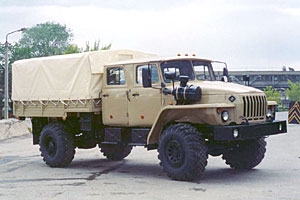  Урал-43206 — двухосная версия базового трехосного тягача Урал-4320. Обе модели полностью унифицированы по узлам и агрегатам. До сертификации грузовик имел индекс "4325". Первые экспериментальные образцы оснастили двигателями КамАЗ-740, но серийные грузовики с этим двигателем не выпускались. Грузоподъемность 2-осной версии снизилась до 3600-4100 кг против 6000-6500 кг у современных версий 4320. Изначально с января 1996 г. Урал-43206 выпускался с двигателями ЯМЗ-236 (модификация Урал-43206-10) и ЯМЗ-238 (модификация Урал-43206-31, отличалась удлиненным капотом). Позже им на смену пришли версии Урал-43206-41 с двигателем ЯМЗ-236НЕ2, Урал-43206-61 с двигателем ЯМЗ-65654 мощностью 230 л.с. и Урал-43206-71 с двигателем ЯМЗ-53622.10 мощностью 240 л.с. Модель выпускается в двух вариантах – шасси и бортовой грузовик, разница между которыми в некоторых эксплуатационных характеристиках. Грузовик с бортовой платформой рассчитан на перевозку до 4,2 тонн грузов и 27 человек в кузове, оснащенном откидными скамейками. В зависимости от модификации автомобиль комплектуется стандартной или сдвоенной кабиной на 6 человек. Модельный ряд с 4-дверными 2-рядными кабинами обозначался индексом Урал 43206-0551 и был предназначен для перевозки грузов, людей, буксирования прицепов по всем видам дорог и местности. Легкое, проходимое и экономичное шасси позволяет устанавливать на нем различные виды спецтехники и технологического оборудования, не требующего высокой грузоподъемности. Машина способна преодолевать: снежную целину глубиной до 1 м; вертикальную стенку высотой до 0,55 м; косогор до 20о; а система герметизации агрегатов позволяет преодолевать броды глубиной до 1,7 м.  Следующей ступенью развития данного направления автомобилестроения является «Урал NEXT». Технические характеристики бортового автомобиля Урал-43206-0551Примечания:* при эксплуатации по дорогам 1-4 категории ** при эксплуатации с полуприцепом мод. 9516 размеры по высоте указаны для автомобилей (шасси) при снаряженной массе в транспортном положении габаритная ширина указана без учета зеркал заднего вида контрольный расход топлива не является эксплуатационной нормой с 01.12.2002 ОАО "Автомобильный завод"Урал" выпускает автомобили и шасси с двигателями, отвечающими нормам экологичности не ниже Евро I, кроме автомобилей и шасси, предназначенным для поставки Министерству обороны  ПоказательЗначениеРазмерыРазмерыКолесная база, мм4405Длина, мм7902Ширина, мм2500Высота, мм2965Радиус поворота наруж., м11,1ПлатформаПлатформаВнутренние размеры, мм3890x2330x1000Количество мест для перевозки людей27Масса, кгМасса, кгГрузоподъемность4070Допустимая полная масса12150Распределение снаряженной массы (пер./зад.)4575/3050Распределение полной массы (пер./зад.)4545/4150Масса буксируемого прицепа7000/5000*ДвигательДвигательМощность двигателя, кВт (л.с.)132 (180)Макс. момент, Нм (кгс.м)667 (68)Рабочий объем двигателя, л11,5Тип двигателяЯМЗ-236М2 (V6 Д)Соответствие экологическим требованиямЕвро 0ПодвескаПодвескаПередняяЗависимая на двух продольных полуэллиптических рессорах, работающих совместно с гидравлическими телескопическими амортизаторами двухстороннего действияПередняяЗависимая на двух продольных полуэллиптических рессорах, работающих совместно с гидравлическими телескопическими амортизаторами двухстороннего действияЗадняяЗависимая на двух полуэллиптических рессорах и подрессорниках, работающих совместно с гидравлическими телескопическими амортизаторами двухстороннего действияЗадняяЗависимая на двух полуэллиптических рессорах и подрессорниках, работающих совместно с гидравлическими телескопическими амортизаторами двухстороннего действияТрансмиссияТрансмиссияКоробка передачЯМЗ-236У, механич., 5-ти ступ.Коробка раздаточнаяМеханическая, двухступенчатая с блокируемым межосевым дифференциаломШиныШиныРазмерность шин1200х500-508 мод.ИД-П284ОбщееОбщееТип кабины4-двернаяЧисло мест в кабине, включая место водителя6 местНапряжение бортовой электросети, В24Емкость топливных баков, л210Колесная формула4х4.1Контрольный расход топливаКонтрольный расход топливаПри скорости 60 км/ч, л/100 км24Максимальная скоростьМаксимальная скоростьПри полной массе автомобиля, км/ч80